First Base PickoffsPurpose:
Allow pitchers to work on pickoff moves to first and runners to work on reading the pitchers moves and getting a good jump.Equipment:
Four baseballs, helmets for baserunners.Setup:
Have four pitchers on the mound, each facing a base. Have a player acting as a first baseman at every base and a runner leading off each base. Each pitcher has a different home plate and first base.Execution:
Coach stays on the mound in the middle of all the pitchers. He will tell the pitchers to either pickoff the runner or simulate a throw home.

Runners will always be trying to steal the base and get a good jump.

Older players can make the throw home, but the simulated throw home for younger players prevents two balls being thrown to the same base.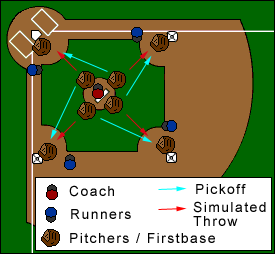 